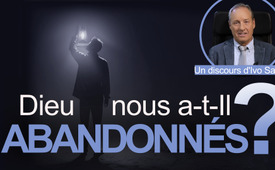 Parole pour Pâques : Le retour de Christ - Dieu nous a-t-Il abandonnés ?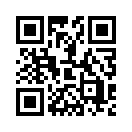 Même les chrétiens sérieux se posent de plus en plus cette question, car malgré l'apparition de l'Antéchrist, ni le retour attendu du Christ ni « l'enlèvement au ciel » salvateur ne semblent se profiler. Ce qu'Ivo Sasek a déjà exposé en détail en 2009 lors d'un concile international, il le résume ici en une heure seulement. Laisse-toi guider vers la source d'une force et d'une puissance de richesse illimités, car l'enlèvement tant attendu se déroule « un peu » différemment de ce que l'on attendait - par le retour de Christ EN TOI !Vous voyez, rien que la question « Dieu nous a-t-Il abandonnés ? » indique que quelque chose a radicalement changé dans notre société. Ce qui veut dire que le monde est en crise. Et cette crise est si massive que même les chrétiens les plus fervents, mais aussi d'autres personnes craignant Dieu, commencent à douter de Dieu. Dans les réponses que je donne aujourd'hui, je tiens compte en premier lieu de ceux qui croient sincèrement en Dieu et qui Lui font confiance. Mais les premières réponses que je donne sur ce thème s'adressent à tous les hommes, et en particulier à ceux qui ne pensent pas grand-chose de Dieu, voire qui ne veulent rien savoir du tout. Car eux aussi, depuis quelques années, ont de plus en plus souvent le nom de Dieu à la bouche. Tout particulièrement depuis le 11 septembre 2001, donc le fameux 9/11.
Vous savez, quand la fille de Billy Graham a été interrogée à la télévision sur les attentats terroristes du World Trade Center à New York. On lui a demandé : « Comment Dieu a-t-Il pu permettre une telle chose ? » Anne Graham a alors donné la réponse suivante. Je la cite: « Je suis convaincue que Dieu est aussi attristé que nous par ces événements, mais pendant des années, nous Lui avons dit de Se retirer de nos écoles, de nos gouvernements et de nos vies. Et comme Dieu est un « gentleman », je pense qu'Il S'est tranquillement retiré. Comment pouvons-nous espérer que Dieu nous bénisse et nous protège si nous Lui demandons de nous laisser tranquilles ? » Fin de citation d’Anne Graham. Et à propos de cette déclaration, qui montre en toute clarté de quoi notre société est malade, d'autres constatations dignes d'attention ont été faites, que je voudrais également faire précéder de mes propres explications sur la question de savoir « si Dieu nous a abandonnés » :
Vous voyez, l'éviction de Dieu de toutes nos écoles et de tous nos systèmes étatiques a visiblement pris de l'ampleur, et ce précisément à partir du moment où des personnes comme Madalyn Murray O'Hair ont insisté sur le fait qu'elles ne voulaient plus de prières dans les écoles, par exemple. Et nous avons simplement accepté. Madalyn Murray a d'ailleurs été assassinée peu de temps après.
Et puis quelqu'un a suggéré qu'il valait mieux ne plus lire la Bible dans les écoles. La Bible qui dit : Tu ne tueras pas, tu ne voleras pas et tu aimeras ton prochain comme toi-même ! Et nous… avons accepté.
Puis un certain Dr Benjamin Spock a déclaré que nous devrions nous abstenir des châtiments corporels si nos enfants ne nous obéissaient pas, car leur petite personnalité pourrait être influencée négativement et nous pourrions nuire à leur estime de soi. Nous avons pensé que, bon, un expert doit savoir de quoi il parle et nous avons dit : « Eh bien, qu'importe. OK ». Mais le fils du Dr Spock s'est suicidé peu de temps après.
Mais nous étions également d'accord pour que cette déclaration ne s'applique pas uniquement aux écoles, mais aussi aux parents. Ainsi, ni les enseignants ni les parents ne devraient avoir le droit de « toucher » aux enfants désobéissants de quelque manière que ce soit.
Et puis quelqu'un a dit : « Permettons à nos filles d'avorter - même à l'insu de leurs parents ». Et nous avons répondu : « Eh bien, qu'importe.OK ».
Puis quelques membres intelligents du conseil d'administration de l'école se sont mis d'accord : « Nos garçons le feront de toute façon un jour ou l'autre. Donnons-leur donc des préservatifs quand ils le veulent et les parents n'auront pas besoin d'en être informés. Et ainsi, ils pourront se défouler et s'amuser à leur guise. » Et qu'avons-nous fait ? Nous avons à nouveau accepté.
Et puis certains des plus hauts fonctionnaires que nous avons élus ont laissé entendre : "Notre vie privée en tant que politiciens n’a pas d’importance. L'essentiel est que nous fassions bien notre travail." Et nous avons dit : Eh bien, qu'importe, et nous avons pensé que ce que quiconque, y compris le président, fait pendant son temps libre n'a pas d'importance, tant qu'il fait son travail de manière irréprochable et que l'économie fonctionne. Vous voyez ?
Et puis quelqu'un a eu l'idée d'imprimer des magazines avec des photos de femmes nues et d'appeler cela « l'admiration naturelle de la beauté du corps féminin ». Et nous avons dit : « Eh bien, qu'importe. OK ».
Puis quelqu'un a poussé cette admiration naturelle un peu plus loin en publiant des photos de femmes et d'enfants nus sur Internet, de sorte que tout le monde peut les voir aujourd'hui. On nous a dit que cela relevait de la liberté d'expression et nous avons accepté.
Puis quelqu'un du monde du divertissement a proposé : « Lançons des émissions de télévision et des films qui contiennent de la violence, de l'homosexualité et de la liberté sexuelle, et enregistrons de la musique qui incite au viol, à la drogue, au suicide et au satanisme. » Et nous pensions que c'était simplement du divertissement et que cela n'avait pas de mauvaise influence grave, parce que ce n'était pas pris au sérieux après tout, et nous étions d'accord avec tout cela. « Eh bien, qu'importe. OK ».
Et maintenant, nous nous demandons pourquoi nos enfants n'ont soudainement plus de conscience, pourquoi ils ne peuvent plus distinguer le bien du mal et pourquoi cela ne les dérange pas de tuer leurs camarades de classe, même leurs professeurs, leurs parents ou même eux-mêmes. Mais nous pouvons probablement nous expliquer ce fait si nous y réfléchissons sérieusement et suffisamment longtemps. Peut-être que cela a beaucoup à voir avec « NOUS RÉCOLTONS CE QUE NOUS SEMONS » ? Vous comprenez ?
Maintenant, nous avançons pas à pas dans un sujet qui atteindra une profondeur telle que nous savons que vous pourriez avoir des problèmes avec. Mais nous devons le faire parce qu'il est très étroitement lié à cette question. 
[Le retour de Christ à travers nous]
En tout cas, à celui qui, de nos jours, demande : « Pourquoi Dieu permet-Il cela ? », je réponds tout d'abord : « Pourquoi, au fond, permettons-nous tout cela ? » Si c'est le cas, c'est au mieux nous qui avons abandonné Dieu, et non pas Dieu qui nous a abandonnés !
Et maintenant, je parle à tous les chrétiens, mais aussi à tous ceux qui craignent Dieu. Je vous prie d'avoir le cœur ouvert pour cette largeur que je vais ouvrir ici, afin que non seulement nous, en tant que chrétiens, mais aussi toutes les personnes concernées par la même chose, puissions en retirer quelque chose.
Outre le fait que nous avons tous, nous aussi, accepté sans trop de résistance ces évolutions qui nous tirent vers le bas, une problématique encore plus importante et plus élevée nous pousse à nous poser la question suivante : « Dieu nous a-t-Il abandonnés ? »
Nous posons cette question pour la seule et unique raison qu'on nous a enseigné depuis plus de 2 000 ans que l'homme sans foi ni loi devrait certes s'élever dans ce monde, mais que nous, les pieux, recevrons à temps l'aide d'en haut. Et cette aide d'en haut n'est pas seulement promise aux chrétiens, mais aussi à tous les croyants de toutes les religions, et même des idéologies philosophiques et ésotériques.
Sauf que chez nous, les chrétiens, c'est Jésus qui revient, qui devrait revenir, et ce depuis le ciel, avec tous Ses anges, pour nous libérer ici-bas du pouvoir mondial de l'Antéchrist. Nous ne sommes donc pas les seuls, comme je l'ai dit. Il en va de même pour les musulmans. Sauf que leur espoir n'est pas seulement Jésus, mais le Mahdi. Lui aussi devrait venir du ciel pour nettoyer la porcherie ici-bas à notre place. Chez les ésotéristes, ce sont les extraterrestres qui nous téléportent dans leurs vaisseaux spatiaux et toutes sortes de choses, et qui nous enlèvent de cette heure la plus difficile.
Pour une grande partie du monde, ce sont les Américains qui, ces dernières décennies, ont été chargés de « bombarder » les peuples opprimés par des dictateurs pour leur assurer une paix démocratique. Vous comprenez ? Les Américains aussi sont toujours venus du ciel, avec des armées et tout leur armement de guerre. Lorsque Jésus n'est pas venu comme ils l’attendaient, siècle après siècle, l'espoir erroné des chrétiens a fini par se tourner vers Israël. Tout à coup, Israël devait ressusciter selon Romains 11 et devenir une puissance mondiale. C'est pourquoi des œuvres missionnaires comme l'Appel de minuit ont annoncé pendant des décennies le salut dans chaque nouveau missile, dans chaque nouvel avion de chasse des Israéliens. Jusqu'à aujourd'hui, les chrétiens n'ont pas réalisé que l'État d'Israël, par exemple, fondé en 1948, est un pur produit maçonnique. Il y aurait beaucoup à dire à ce sujet. Sur Kla.TV, nous expliquons tout cela.
Les dirigeants de la franc-maçonnerie, eux, se réclament ouvertement du satanisme. Vous le savez. Et je pourrais continuer ainsi à l'infini. 
Passons à la gauche. Ceux de la gauche attendent de la faucille et du marteau le rétablissement de leur pouvoir rouge. Ils placent également leurs espoirs dans de nouveaux hommes politiques à leur tête.
Mais en résumé, nous voyons toujours la même scène dans le monde entier : la grande majorité des gens sont pour ainsi dire complètement impuissants et se voient livrés à la menace de plus en plus grave qui se profile quelque part, totalement impuissants, de sorte que seule une aide extérieure, une aide d'en haut, peut les sauver. 
Et cet espoir illusoire, parce que toujours malheureux dans la pratique et dans les heures les plus difficiles, se brise toujours à nouveau. Pourquoi ? Parce qu'aucune aide ne vient d'en haut, comme on l’attend, mais toujours plus de bombes, plus de missiles, plus de menaces, de foudres, de catastrophes écologiques et météorologiques. Toujours plus de tremblements de terre, de chemtrails, de plandémies et ainsi de suite. On pourrait en faire la liste toute la journée.

Et ce qui a mal tourné, je le dis, c'est la même chose pour chaque type d'homme, pour chaque type de religion, pour chaque type d'idéologie ou de politique. Qu'est-ce que c'est ?
Nous avons tous mal interprété nos manuels, nos livres de religion ! Nous, les gens ordinaires, nous avons par exemple mal compris et mal interprété les règles du jeu politique. Nous avons tous fait la même erreur. Laquelle ? Nous n'avons pas vraiment compris l'engagement que nous avions nous-mêmes demandé ! Vous comprenez ?
Nous, le peuple simple et démocratique, nous avons simplement délégué toutes les responsabilités que nous aurions dû assumer en tant que peuple à nos représentants, nos partis. Au lieu de comprendre qu'une démocratie exige de chacun de ses citoyens qu'il se penche attentivement sur les problèmes du peuple - et donc qu'il les connaisse - nous sommes restés passifs.
Au lieu de souffrir des douleurs de l'enfantement à chaque problème qui surgit, pour faire naître de vraies solutions, nous nous sommes amusés à toutes sortes de fêtes. En tant que chrétiens, nous avons même organisé des fêtes de louange. Ne m'en voulez pas si je dis cela. Mais nous n'avons pratiquement rien entrepris. Vous comprenez ? D'autres ont sombré dans la bière, on s’est bourré de toutes sortes de drogues et de médicaments. Voilà ce que les humains ont fait. 
Au lieu de prendre la responsabilité de résoudre les problèmes, d'étudier les problèmes posés, nous avons également étudié toutes sortes de magazines et d'émissions télévisées. Vous comprenez ? Mais seuls ceux qui observent les développements de ce monde peuvent vraiment s'exprimer et voter de manière démocratique. On ne doit jamais transférer ses responsabilités personnelles à un quelconque représentant du peuple ou dirigeant. C'est ce que je veux dire. Même les bons représentants du peuple ne peuvent être élus que si on les connaît à fond ! Mais toutes ces données nous ont catégoriquement échappé. A nous, chrétiens, la plupart du temps. Et c'est ainsi que nous nous sommes éloignés de plus en plus des véritables problèmes de ce monde, que nous n'avons pas rempli notre mission de lumière et de sel, pourrait-on dire, et que nous avons laissé s'installer toutes sortes d’individus qui faussent à leur guise les résultats de nos élections.
Nous, les dévots de tous genre ; mais maintenant j'y ajoute les ésotériques et les idéologues. Nous n'avons jamais vraiment compris que nos maîtres ne sont pas venus pour que nous puissions ensuite les acclamer pendant des siècles. Personne ne voulait cela. Et peut-être que nous nous disputons pour savoir lequel d'entre nous a ou a eu le maître le plus humble et le meilleur. Je dis « Quel que soit le maître qui s'est levé ou qui est apparu ici-bas, chacun d'eux avait pour seul but de faire de nous, les gens ordinaires, des maîtres comme lui ! » Vous comprenez ?
Peu importe le genre de dévot. C'est ce que voulait Jésus, c'est ce que voulait Mahomet, c'est ce que voulait Lao-Tseu, c'est ce que voulait Bouddha, nomme qui tu veux ! Même le professeur de karaté, le professeur de kung-fu. Chacun veut faire de toi un maître. Quand un maître vient, il veut que tu deviennes un maître.  Mais nous les avons tous rabaissés au rang de simples objets d'adoration. Vous comprenez ? Rabaissés, pas élevés. Nous, les chrétiens, portons des petites croix, Jésus, sur des chaînes autour du cou, les juifs portent leur loi dans des rubans à la ceinture ou sous la forme d'une petite boîte sur le front. Mais que ce soit dans le christianisme, le judaïsme ou d'autres religions, partout, nous trouvons des reliques, des images, des statues, que ce soit de Jésus, de Bouddha ou d'autres fondateurs de religion. Que faisons-nous en réalité ? Nous vénérons des objets sacrés, des souvenirs sacrés, même des murs sacrés, des pierres sacrées, des lieux où nous allons en pèlerinage. Les petites croix sacrées, les eaux sacrées, on ne peut qu’énumérer tout cela. Des porte-bonheurs de toutes sortes - et vous voyez, tout ce culte religieux annonce un seul et même destin ou une seule et même détresse. Nous cherchons de l'aide auprès de nos maîtres, nous cherchons de l'aide d'en haut, du ciel, même l'aide d'idoles sculptées ou moulées par nous-mêmes - en tout cas toujours de l'aide de l'extérieur - et à la fin nous recherchons de l'aide en nous-mêmes, mais en dernier lieu, c’est ça le problème… ! C'est là que le bât blesse. Vous comprenez ? Pour nous chrétiens, c'est d'ailleurs particulièrement déconcertant, alors que Jésus avait déjà dit à la Samaritaine au puits :

Jn 4:14 : « Celui qui boira de l'eau que je lui donnerai n'aura jamais soif, mais l'eau que je lui donnerai deviendra EN LUI une source intarissable, qui donne la vie éternelle. »

Vous voyez, Jésus a insisté pour que ce qu'Il nous donne devienne une source à l'intérieur de nous. Nous devenons nous-mêmes une source. L'aide vient de nous-mêmes. Déposée en nous par Lui. Vous le voyez ? C'est de ce sujet que nous parlons maintenant dans tout ce passage que je vous présente ici. Mais je voudrais encore aborder tout cela lentement, afin que nous puissions finalement comprendre le retour de Christ, le retour de Christ en nous. Mais procédons étape par étape. Vous voyez, tous les fondateurs de religions et les maîtres idéologiques, à commencer par Jésus-Christ, ont toujours annoncé que l'aide véritable se produirait effectivement de la part de Dieu ou du ciel, mais qu'elle devrait s'accomplir sur nous, en nous et à travers nous.
Voilà pour le résumé jusqu'ici. Et c'est précisément ce message qui a littéralement échappé à notre capacité de compréhension. Et parce que tous nos maîtres sont morts ou ont été tués, nous nous attendons à ce qu’ils reviennent à leur ancienne manière. Tous les maîtres. Mais ils voulaient tous revenir à travers nous. Je ne saurais trop insister sur ce point aujourd'hui.
Et je continue à démontrer cette idée fondamentale, oui, cette préoccupation fondamentale ou cette intention principale, à partir de la Bible. Et que toute personne qui croit autrement fasse comme je le fais. Déduisez de vos propres manuels ou livres religieux, de vos propres traditions et doctrines, ce que je vais dire qui vient de la Bible. Ne faites pas la même erreur que nous avons tous faite au fil des siècles.
Notre attente à nous, chrétiens, que Jésus vienne du ciel, pour ainsi dire en solo et accompagné de myriades d'anges, pour juger à notre place ici-bas comme nous aurions dû le faire, est tout aussi fausse que l’attente des musulmans, par exemple, qui mettent ces pantalons larges parce qu’ils ont compris que Mahomet reviendrait en naissant d’un homme. Je le répète : « Si un maître revient, il ne veut tout de même pas naître à nouveau dans une crèche ou même dans un pantalon. »

Ce sont des symboles, en grande partie. Ce symbole d’un homme qui donne naissance ne fait qu'indiquer, comme autrefois la naissance virginale, le surnaturel et le divin, l'événement divin qui se produit en nous. Nous devrions nous-mêmes grandir jusqu'à prendre la forme du maître, ce qui signifie que nous devrions en quelque sorte devenir des hommes. Mais en fin de compte, nos maîtres veulent aussi revenir dans toutes les femmes, et même à travers nos enfants, vous comprenez, et cela à partir de l'intérieur ! Et c'est exactement ce que Jésus-Christ a enseigné à l'humanité. 
Peu avant Sa crucifixion, IL a dit à Ses 12 apôtres, Ses apôtres-patriarches : 
Jean 16:16 : « Je ne serai avec vous que peu de temps encore, et alors vous ne me verrez plus. Mais peu après mon départ, vous me reverrez. »
Jésus a prédit Sa mort de façon claire. D'ailleurs, des siècles auparavant, les Psaumes, tout comme les anciens prophètes, ont eux aussi prédit avec précision et dans les moindres détails comment Jésus viendrait, comment IL servirait et comment IL serait crucifié. C'est le cas du Psaume 22, d'Esaïe 53 et de nombreux autres passages, mais la manière dont IL mourrait et dont IL ressusciterait y est aussi décrite. Et comment IL retournerait au ciel d'où IL était venu. Mais il serait trop long de développer tout cela ici.
Mais le point essentiel est que Jésus a toujours dit exactement le contraire de ce que la chrétienté en a fait pendant 2 000 ans.
Jésus a par exemple dit clairement, lisez avec moi. 
Jean 16:7 :« Il vous est utile que je m'en aille, car si je ne m'en vais pas, le Saint-Esprit ne viendra pas sur vous ; mais si je m'en vais, je vous l'enverrai. »
Donc, Il dit que c’est utile. D'une part, Jésus a dit de Lui-même : « Je reviendrai vite », comme par exemple en Apocalypse 3.11 ! Mais pour ce qui est de Son règne, au sens mondial, IL a dit dans les paraboles les plus diverses qu'il faudrait beaucoup de temps afin qu'IL puisse établir, ou qu’Il établisse Son règne ici-bas parmi nous, et c'est exactement ce qui s'est passé. 
Regardez, 50 jours après Sa résurrection, c'était la Pentecôte, Jésus est revenu. Comprenez-vous cela ? C'est là que Jésus est revenu. « Je reviens vite ».
Jean 14:18 : « Je ne vous laisserai pas orphelins », a pourtant dit Jésus, « je viens à vous. »
Si nous posons la question aujourd'hui : Dieu nous a-t-Il abandonnés ? Non, IL a toujours été là. Je viens à vous - IL est venu à la Pentecôte.
Il dit en Jean 14:23: « Moi et mon Père, nous viendrons à vous et nous ferons notre demeure en vous. »
En vous ! En vous ! ça a eu lieu à la Pentecôte. En vous. Une fois, Jésus a dit : « Le Père vous enverra son Esprit ! » Une autre fois, il a dit : « Je vous enverrai le Saint-Esprit ! » Juste une remarque secondaire : Moi et le Père sommes une seule et même personne, dit-IL ailleurs, à traduire ainsi littéralement. Jésus est Dieu, Jésus est Yahvé de l'Ancien Testament et IL est Jésus. 
Et Il dit encore et toujours : « Je viens à vous ! » Et c'est ainsi que le Saint-Esprit a été répandu à la Pentecôte ! Vous voyez, c'était Jésus, le Saint-Esprit est aussi Jésus, et de même que tu es composé d'un esprit, d'une âme et d'un corps, de même le Père, le Fils et le Saint-Esprit sont une seule personne. Tu es une personne, n'est-ce pas ? L'esprit, l'âme et le corps ; le Père, le Fils, le Saint-Esprit, c'est tout Jésus. LUI seul. (Actes 2)
Vous voyez, et tous les gens qui se trouvaient là, orientés vers Lui, se sont soudainement mis à parler dans des dizaines de langues différentes sous Son influence. C'est cela Jésus qui est revenu. Les apôtres, comme Jésus, se mirent à guérir les malades sur le champ, à exorciser les démons, à ressusciter les morts ! Des signes et des miracles, des actes de puissance sans fin ont été accomplis, et ils émanaient aussi de publicains méprisés, de pêcheurs et de paysans, de toutes sortes de gens ! On ne les reconnaissait plus. Pourquoi ? Parce que Dieu est venu du ciel dans SES saints, dans Son Saint-Esprit, parce que Jésus est revenu. Mais pas pour agir à leur place, contre la suprématie des Romains, par exemple, comme ils l'avaient toujours pensé. Néanmoins, Jésus, c'est-à-dire Dieu, est venu dans SON Saint-Esprit, à travers ces simples gens, pour prendre forme en eux. Ils devaient désormais devenir comme LUI. Cela, au début, ils l'ont très bien compris. 
Jean 14:12 : « En vérité, je vous le dis : Celui qui a confiance en moi fera aussi les œuvres que je fais, et il en fera de plus grandes, ou de plus essentielles que celles-ci, parce que je vais au Père. »
C'est exactement ce que Jésus a dit ! Mais vous voyez, très vite, cette dynamique intérieure a commencé à s'essouffler. Au début, c'était clair comme de l'eau de roche, Jésus est revenu en EUX. Mais ensuite, cela commence à s'essouffler, des persécutions commencent. Les apôtres ont contré cette tendance à l’essoufflement par des lettres enflammées. Paul écrit dans une grande détresse :
Ga 4:19, lisez avec moi :  « A cause de vous, mes chers enfants, je souffre encore une fois toutes les douleurs et peurs qu'une mère doit endurer à la naissance de son enfant - jusqu'à ce que le Christ ait pris forme dans votre vie. » 
Voyez-vous où les apôtres veulent en venir ? Le Christ en nous.  En Ga 2:20, il le dit - comme on ne peut le dire plus joliment - avec force : 
« Ce n'est plus moi qui vis, mais c'est le Christ qui vit en moi. »
En Ph 3:11, Paul est allé jusqu'à écrire : « ... si je parvenais, d'une manière ou d'une autre, à la résurrection d'entre les morts. »
Parce que le Ressuscité vit en lui, non pas comme on a l'oncle Hans dans le cœur, vous comprenez, mais comme un Dieu vivant qui habite en nous et qui veut avoir SA pleine expression à travers nous. Toute l'importance des épîtres apostoliques résidait donc dans le fait que l'Esprit de Dieu répandu, appelé Christ, devait s'incarner pleinement dans les croyants. 
Dans Ep 4, Paul consacre un chapitre entier à ce nouveau corps, à cet organisme du Christ, appelé aussi corps du Christ, qui doit maintenant atteindre sa pleine forme, sa pleine maturité d'homme. Il dit : 
« Jusqu'à ce que nous soyons tous parvenus à la plénitude du Christ, à l'âge d'homme ... » (versets 12 et 13)
Et c'est ainsi que les premiers chrétiens, dans les premières décennies qui ont suivi la résurrection de Jésus-Christ et l'effusion de l'Esprit, ont littéralement laissé ce mystère - le Dieu répandu vivant en eux – grandir et croître. Ils sont devenus de plus en plus puissants, de plus en plus forts en esprit. Et moins de 70 ans plus tard, cette puissance spirituelle et ce pouvoir en eux avaient tellement grandi que tout l'Empire romain mondial a capitulé - a dû capituler, il faut le dire. Les épées romaines ont été en quelque sorte transformées en socs de charrue. 
L'Esprit de Jésus-Christ, celui qui a toujours été un prince de la paix, a tout simplement vaincu cet empire romain, cet empire qui avait auparavant vaincu et absorbé toutes les civilisations de l'Égypte ancienne, de la Babylonie ancienne, de la Perse et aussi de la Grèce ancienne, tant Dieu était puissant en eux, le retour du Christ en eux, vous voyez ? 
Mais ensuite, quelque chose s'est produit, et ce par la voie de l'incitation à la haine et de la calomnie, principalement dans leurs propres rangs. Il y a eu de violentes persécutions contre les chrétiens. Et, sans vouloir en expliquer en détail les causes et les raisons, je me contenterai de mettre le doigt sur le point sensible dont il est question ici. 
Car c'est à ce moment-là que la deuxième scène, que j'ai déjà évoquée au début, a commencé à prendre forme. Car Jésus n'avait pas seulement dit de Lui-même qu'IL reviendrait vite, bientôt, rapidement ; Il a aussi clairement indiqué dans différentes paraboles que de grands bouleversements mondiaux interviendraient après Son départ et avant Son retour universel et visible dans le monde entier. Il n'a pas seulement décrit cela dans la parabole des dix vierges, qui ont toutes attendu longtemps l'époux, jusqu'à ce qu'elles s'endorment toutes, comme on peut le lire dans Matthieu 25. Il a également évoqué Son absence prolongée dans la parabole d'un roi qui a quitté le pays. Celui-ci est parti, dit-il, dans un pays lointain, ce sont ces typologies, dans un pays lointain - c'est la parabole - pour établir une royauté, pour revenir ensuite et établir Sa royauté pour ainsi dire au point de départ. Luc 19:12. Vient ensuite la fameuse scène des mines confiées, où Il dit à Ses subordonnés : « Faites-en bon usage, soyez actifs jusqu'à ce que je revienne », scène que l'on peut aussi lire dans Marc 13:34. Dans cette parabole, tous avaient alors multiplié leurs talents, sauf un, qui était resté passif. Et c'est là-dessus qu’il faut mettre le doigt. En effet le Seigneur, une fois revenu, a été inhabituellement dur avec ce dernier. Pourquoi cela ? Parce que Dieu a l'intention de Se multiplier en nous, c'est ce que veut dire cette parabole, par notre propre action, par notre ferme connaissance du fait que Dieu habite désormais en nous dans toute Sa plénitude et qu'Il veut tout remodeler à travers nous. IL veut Se multiplier, les talents en nous doivent se multiplier, vous comprenez, en nous. En clair, cela signifie : Dieu a besoin de nous - IL dépend de nous, pourrait-on dire humainement. Pourquoi ? Parce qu'IL a tracé le chemin de la restauration totale EN NOUS.
Ce n'est pas LUI qui nous a abandonnés, en fait, c’est nous qui L'avons abandonné. C'est cela que nous devons comprendre. Dieu nous attend, comme nous L'avons attendu tout le temps. Comme il est aussi écrit en Col 2:10 ou aussi en Ep 1 littéralement: « Et vous êtes devenus parfaits en Lui ». « Il est la tête de toute autorité et de toute puissance. »
Ou encore, en Hé 10:14, l'auteur dit : « Car c'est par un seul (terme numérique) sacrifice qu'il a rendu parfaits pour toujours ceux qui sont sanctifiés. »
Par ces paraboles, Jésus ne parlait donc de rien d'autre que de Son processus de devenir en nous, à l'intérieur de nous ; et ce, depuis la période de Sa mort, Son retour à la Pentecôte dans le Saint-Esprit, jusqu'à Sa prise de forme organique dans l'ensemble de Ses disciples - sur Son nouveau corps pourrait-on dire, par Son nouveau corps. En d'autres termes, jusqu'à ce que Ses croyants aient fait grandir la personne de Dieu en eux-mêmes au point que le règne de Dieu soit devenu une réalité mondiale en eux et à travers eux. Jésus a clairement prédit que ces processus de maturation se dérouleraient depuis le ciel. Et ce, de manière invisible pour l'œil humain. Vous comprenez ? Dans cette parabole, Jésus est allé dans un pays lointain, c'est Lui qui monte au ciel et qui, de la réalité céleste, opère le tout en nous, invisible à l'œil humain. 
« C'est pourquoi le Royaume de Dieu ne vient pas de telle manière qu'on puisse l'observer » a clairement dit Jésus. C'est ainsi qu'Il a par exemple répondu aux pharisiens en Luc 17:20, lorsqu'ils Lui ont demandé : « Quand viendra le royaume de Dieu ? »
« Quand ? » ou « comment ? » demandaient-ils aussi. Donc, sur les dix vierges qui attendaient l'époux, cinq n'ont pas vu Sa venue, vous voyez ? Et c'est précisément ce processus qui est en cours depuis des siècles. C'est pourquoi tant de gens demandent : « Dieu nous a-t-Il abandonnés ? » Mais une grande partie des chrétiens n'a fait qu'administrer la religion jusqu'à présent, diverses reliques, des statuts doctrinaux, des confessions de foi et toutes sortes de statuts. Mais une petite partie des chrétiens a toujours compris le véritable sens du retour du Christ, à savoir le Christ en nous. Christ veut revenir en nous tous, il est également écrit dans 
Col 1:27 : « Dieu a voulu faire connaître aux nations », remarquez« aux nations », « que la richesse de la gloire de son mystère est en elles », dans les nations, vous comprenez, « et c'est : le Christ en vous, l’espérance de la gloire. »
Nous avons donc la mission, le devoir d'enseigner aux nations que Dieu habite déjà en elles et de susciter cette espérance, que cette espérance de la gloire émerge en elles.
Mais le retour de Christ est un processus organique qui grandit de l'intérieur et qui devait acquérir sa forme et sa maturité complètes au fil des siècles. Et cela parce que nous devions justement mûrir en Dieu en tant qu’organisme entier. Dieu en nous, agissant par ses vertus divines, par le vouloir de Dieu en nous, sa volonté en nous signifie cela, par ses perfections en nous.

C'est pourquoi Jésus a déjà dit à Nazareth en Mt 5:48 : « Vous serez donc parfaits comme votre Père céleste est parfait ! » C'est le niveau qu'Il a fixé, Dieu en chair et en os, le parfait en nous. Jésus, le Maître, ne voulait donc pas seulement faire de nous des êtres humains qui se comportent de manière vertueuse ! Mais Jésus voulait que nous devenions nous-mêmes la vertu, que nous devenions nous-mêmes la vertu ! Être les perfections de Dieu en nous, ne pas croire en elles, vous comprenez ? Parfait comme notre Père céleste est parfait ! Mais comme tous ces processus de maturation se déroulent et se sont déroulés en premier lieu dans l'esprit, dans le cœur, dans le secret, la plupart des chrétiens ont malheureusement manqué cette connexion. Les premiers apôtres nous ont encore sérieusement avertis avant leur départ que les faux enseignants viendraient comme des loups déguisés en moutons pour détruire le troupeau, voir Actes 20:29. Vous voyez, et c'est exactement ce qui s'est passé : Ils ont introduit des fausses doctrines très ciblées dans le monde. De quelles fausses doctrines s'agissait-il par exemple ? Ils nous ont par exemple martelé que Jésus devait revenir du ciel en tant que personne individuelle. Et ce faisant, ils ont exactement inversé les paroles de Jésus. Car Jésus a clairement souligné comment, lors de son retour, comme le dit littéralement le texte original, comment Il sera dans Son apparition ou dans Sa présence, qu'Il sera, pas qu’Il viendra, qu’Il sera : à savoir comme la lumière qui brille de tous les côtés à la fois. Nous lisons ici Lc 17:24 ensemble. Il dit : « Comme l'éclair brille d'un bout du ciel à l'autre bout du ciel, ainsi sera le Fils de l'homme en son jour. » Soulignez le « sera » dans ce verset. C'est un mot très important, c'est Son état tel qu'Il est. C'est-à-dire qu'Il apparaîtrait, une fois parvenu à maturité en nous, des quatre points cardinaux à la fois. Comme l'éclair illumine tout d'est en ouest ! A travers nous tous ensemble, à travers vous. C'est notre problème, c'est pourquoi nous nous écrions : « Dieu nous a-t-il abandonnés ? » Non, Il ne nous a pas abandonnés, Il habite en nous et attend de pouvoir sortir. Mais les faux enseignants ont fait de cet état d’être un magnifique événement de retour en solo. Par cette fausse doctrine, ils nous ont entraînés à ne jamais accepter Jésus dans une quelconque pluralité, puisque Jésus aurait dit, oui, là ils citent Mt 24 à partir du verset 23, « C'est bien là », disent-ils, « Si quelqu'un vous dit alors : Voici le Christ est ici, ou IL est là, ne le croyez pas ! Si donc ils vous disent : Voici, il est dans le désert, n'en sortez pas ! Voici, dans les chambres, ne le croyez pas ! Car, comme l'éclair part de l'orient et brille jusqu'à l'occident, ainsi sera l'avènement, ou littéralement la présence, du Fils de l'homme. »

Vous voyez, Jésus a dit exactement le contraire de ce que ces déformateurs nous ont mis dans la tête par la suite, pendant des siècles. Il a souligné qu'Il ne reviendrait plus jamais en tant que personne individuelle, comme le pape, par exemple – c'est ce qu'Il dit dans ce texte. Vous comprenez ? Pourtant, la chrétienté a couru après chaque pape comme s’il était le représentant du Christ. On s'est exclamé : Le Christ est dans le tabernacle, et voilà que tout le monde avale ces petites galettes rondes dans l'église au dehors, dans le désert, où l'Esprit ne circule pas - vous comprenez... Mais dans 2 Th 1, notre apôtre des nations, Paul, a clairement enseigné que Christ reviendra pour être admiré et glorifié dans Ses saints ! Ce n'est donc pas de nous seuls qu'Il doit être glorifié, mais des hommes qui doivent glorifier Dieu, parce qu'ils voient Dieu en nous, celui qui est revenu en nous !

Auparavant, Jésus nous a appris à prier : Que Ton règne, que Ton royaume vienne, disons que Ta domination royale vienne sur la terre comme au ciel ! Sur la terre ! Vous comprenez ?
Vous voyez, ce n'est pas Dieu qui nous a abandonnés, c'est nous qui l'avons abandonné, voilà ce que cela signifie ! Alors que Jésus et le ciel tout entier n'ont fait qu'attendre, attendre de descendre d'en haut sur la terre pour rétablir en nous et à travers nous tout ce qui est ici-bas, toute la chrétienté aspire depuis 2000 ans à aller au ciel !

Vous voyez la contradiction ? Le ciel veut descendre, nous voulons monter.
Oui, les persécutions et les hérétiques les plus divers ont vraiment rendu confus les chrétiens. Et c’était terminé ! Ils ont abandonné leur espérance en eux-mêmes et se sont appuyés sur leur papa au ciel. Au lieu de s’attendre dans la détresse à plus de force et plus d'Esprit de Dieu à travers eux, la chrétienté s'est jetée la face contre terre. Nous, les chrétiens, avons crié comme des petits enfants après le papa au ciel et avons aspiré à un enlèvement salvateur au ciel. Oui, c'est vrai, Paul a parlé de l'enlèvement. Enlevés, mais où ? Lisez donc dans l'Écriture. Le texte original nous le dit clairement, et nous le voyons aussi clairement dans le texte allemand où il est dit : Enlevé dans le domaine des airs [domaine des airs : du grec αηρ, c’est-à-dire le domaine de l’air dans lequel on respire, on vit]. Il est littéralement écrit que nous régnerons ensemble avec Christ. Où est donc le domaine des airs ? Après avoir été faibles, sans défense et impuissants en esprit. (1 Th 4:17) Mais auparavant, Paul a témoigné dans toutes ses lettres que nous avons déjà été transportés avec Christ dans les lieux célestes. Lisez donc Ep 2:6-8 : Nous allons le lire ensemble.
« Dieu nous a ressuscités avec lui et nous a fait siéger dans le monde céleste en Jésus-Christ, pourquoi ? Afin que, dans les âges à venir, il manifeste à notre égard, en Jésus-Christ, l'immense richesse de sa grâce. Car c'est de la Grâce (personnifiée) que vous avez le salut. » Il n'est pas écrit : par la grâce mais de la grâce, afin que - en d'autres termes - la grâce augmente en nous jusqu'à ce que toute la richesse de Dieu se manifeste à travers nous, c'est bien ce qui est écrit ici et nous ne venons pas du domaine des airs, d’ici-bas, nous revenons du ciel avec Lui. Lui en nous. Tout cela - le ciel en nous - a eu lieu. Mais maintenant, cela vient, cela pénètre dans le domaine des airs, ici-bas, c'est ce que nous avons lu ici ensemble.

Oui, dans l'esprit, nous vivons déjà depuis des siècles en lien avec Dieu dans le ciel, il faut le comprendre. Comme Jésus l'a prié dans Sa prière de grand prêtre en Jean 17 : De même que le Père était en Lui, dit-Il, de même le Père doit être en nous. C'est exactement de cela qu'il s'agit. Mais justement pas de la même manière, je le répète, qu'on a un vieux père dans son cœur par exemple, ou « l'oncle Hans ». Nous devrions tous porter Dieu en nous en tant que personne réelle et vivante. En d'autres termes, Dieu veut S'incarner pleinement en nous, ici-bas, afin d'achever Son œuvre, c'est-à-dire le rétablissement de toute la création, à travers nous. Dieu nous attend. C'est également ce qui est écrit dans Romains 8. Relisez absolument ce chapitre. Il y est écrit textuellement : « La création tout entière, elle n'attend pas un Jésus solo venu du ciel, elle attend la révélation, la manifestation des fils de Dieu ! » Oui, qu'ils rétablissent toute la création. Oui, et c'est là que les choses deviennent sérieuses, attachez vos ceintures, surtout vous les chrétiens : oui, même le jugement universel tout entier, Dieu veut l'accomplir à travers nous, à travers nous les hommes, qui nous savons engagés dans la justice. C'est pourquoi Jésus a pu dire d'une part : « JE ne juge personne » (Jn 8:15) - c'est-à-dire Lui, en tant qu'individu, Il ne juge personne - et d'autre part, Il a cependant témoigné en Jn 5:22 : « Le Père non plus ne juge personne, et maintenant cela vient, mais il a remis tout le jugement au FILS. »

Ici on pourrait demander : Oui, qu'est-ce qui est vrai maintenant ? pourrions-nous demander. Si ni le Père ni Jésus ne jugent en tant qu'individu, qui est donc ce Fils à qui est remis tout le jugement ? Je dis qu’aucun passage n'a probablement autant échappé à la conscience de la chrétienté que celui-ci. Pourtant, dès la résurrection de Jésus, les apôtres de Jésus-Christ ont clairement prêché qui est ce fils à qui est remis tout le jugement. Ce n'est pas Jésus de Nazareth en tant qu'individu, mais le Ressuscité, le Christ en association avec son nouveau corps, dont nous parlons tout le temps ici. Tu peux lire tout cela mot pour mot dans Actes 13:30-33. Regarde ce qui y est écrit :
« Mais Dieu a ressuscité Jésus d'entre les morts, c'est le sermon de la résurrection, vous comprenez, mais Dieu a ressuscité Jésus d'entre les morts, comme il est aussi écrit dans le deuxième psaume : Tu es mon fils, AUJOURD'HUI JE T'AI ENGENDRÉ. » C’est bien lu, et bien compris ? C'est aujourd'hui, c'est-à-dire le jour de la résurrection de Jésus-Christ, et non pas dans le ventre de Marie, que Dieu a engendré ce FILS ici, dont le Psaume 2 nous dit également que le jugement du monde entier lui sera remis. Lisons donc tout de suite quelques autres extraits de ce deuxième psaume. Pourquoi ? Pour que nous retrouvions Dieu et notre propre vocation. Car ce n'est pas Dieu qui nous a abandonnés, c'est nous qui L'avons abandonné, je ne peux que le souligner sans cesse. Si nous ne revenons pas à notre vocation, nous continuerons à chercher Dieu et nous ne Le trouverons pas. Voyez ce que le psaume 2 dit de ce fils :
« 1. Pourquoi les peuples se révoltent-ils ? Pourquoi font-ils des plans qui ne mènent à rien ? 2. Les puissants de ce monde se rebellent : ils conspirent contre Dieu et contre le souverain qu'Il a choisi et institué. 3. « Venez, libérons-nous », disent-ils, « nous secouerons LEUR domination ! » (Notez le pluriel, pas sa domination, LEUR domination, il s'agit de Toi et de Dieu en Toi) Verset 4 : 4. Mais Dieu dans le ciel ne peut qu'en rire, il n'a que des moqueries pour eux. (Je passe maintenant au verset 7, où il est dit) 7. Je fais connaître la décision du Seigneur. C'est le prophète qui le dit. Il m'a dit, respectivement Christ sort de lui, du prophète, Il m'a dit : Tu es mon fils, aujourd'hui JE t'ai engendré. 
8. Demande-le seulement pour toi, et je te donnerai les nations en possession, oui, toute la terre sera à toi... »
Et puis viennent les promesses de la puissance de Dieu sur ce Fils, c'est-à-dire l'organisme du Christ, le Ressuscité, le Revenu, qui revient en nous, de sorte qu'Il est capable de redresser le monde entier par la force de Dieu qui est en Lui, c’est-à-dire qui habite en nous. Mais de nouveau, des faux enseignants sont venus nous enseigner. Quoi ? Vous ne devez pas juger ! Oh, combien de fois j’ai entendu cette phrase : « Vous ne devez pas juger ». Mais Jésus, si on le lit exactement dans le contexte, a dit exactement le contraire - et c'est pourquoi Paul, l'apôtre des nations, nous a aussi enseigné, lis-le avec moi 1 Corinthiens 6:1-3 : « L'un de vous, les chrétiens, qui a un différend avec un autre, a-t-il le courage de plaider devant les injustes et non devant les saints ? Ou bien ne savez-vous pas que les saints jugeront le monde ? C'est écrit ici, voyez-vous, depuis deux mille ans. Ne savez-vous pas que les saints jugeront le monde ? Et si c'est par vous que le monde sera jugé, alors là, on voit bien qui sont les saints, ce n'est pas le pape ou n'importe qui, vous comprenez ? C'est le peuple, c'est vous, si le monde sera jugé par vous, n'êtes-vous pas dignes de juger les moindres choses ? Ne savez-vous pas, maintenant ça monte encore d'un cran, ne savez-vous pas que nous, nous jugerons les anges, alors combien plus les choses de tous les jours » ? La même chose est d'ailleurs déjà écrite dans la Bible à la fin de la première, et à la fin de la dernière révélation : Dans Genèse 1:26, Dieu dit en bloc à propos de l'homme juste : « et ils régneront ».  Et si tu vois la conversation que Dieu a eue avec Caïn, Il a dit : « Si tu fais le bien, tu seras élevé, si tu ne le fais pas, domine le péché », c'est ce que dit littéralement le texte original. Cela veut dire : Domine sur le diable. En Apocalypse 20:5, Dieu dit « et ils domineront », vous voyez. Ils doivent régner - première révélation et ils régneront - dernière révélation dans l'Écriture. 
Apocalypse 18:20 montre de manière encore plus différenciée de quelle manière ce pouvoir de jugement sera exercé contre tous les dirigeants mondiaux meurtriers :
Apocalypse 18:20, c'est maintenant que nous entrons dans le vif du sujet : « Réjouis-toi à leur sujet, ô cieux, et vous, les mis à part, et vous, les envoyés, et vous, les prophètes ! Car Dieu a exécuté sur eux VOTRE jugement. »
Dans le contexte, cela parle précisément de notre époque, de cette confusion babylonienne, où Babylone tombe, cette époque de confusion. Et il n'est pas écrit, comme le traduisent faussement nos bibles, que Dieu a exécuté le jugement pour vous. Cela vient de cette fausse doctrine selon laquelle Dieu doit tout faire pour nous. Non, il est dit : Dieu a exécuté sur eux VOTRE jugement. Ce qui se passe à travers nous, en d'autres mots, c'est ce que Dieu accomplit. Il l'a toujours fait, dès l'Ancien Testament. Chaque victoire d'Israël, tu vois, Dieu a fait Ses grandes choses à travers Israël, au milieu d'Israël. Ce n'est pas autrement aujourd'hui. Donc, dès la première page de la Bible, il est dit, dès la première page, que Dieu a clairement établi, qu'Il a placé l'homme pour régler lui-même Ses comptes avec le serpent ancien, qui est le diable et Satan : inimitié entre la semence féminine, l'homme dans son ensemble, et le diable. « Il t'écrasera la tête... », dit Genèse 3:15.

Mais les hérétiques stoïciens, disons, et épicuriens n'ont pas seulement falsifié cette vocation divine qui est la nôtre. Ils ont également manipulé l'interprétation de la deuxième lettre de l'apôtre Pierre de telle sorte que nous avons annoncé pendant 2 000 ans que ce monde était désespérément voué à l'Antéchrist et devait être brûlé par le feu. Je dis que nous avons passivement permis que ce monde asservi par le diable soit brûlé dans le feu, et c'est exactement l'état d'esprit des stoïciens et des épicuriens de l'époque. C'est d'eux que vient cette théorie que le monde doit brûler. Pourtant, rien de tel n'est écrit dans les textes bibliques originaux. Même si tu le lis ainsi dans ta Bible, ce n'est pas ce qui est écrit dans le texte original. C'est tout le contraire qui y est écrit. Dans la nouvelle Traduction interlinéaire complète (en abrégé I-VO), j'ai tout expliqué, chaque mot y est démontré dans son contexte. S'il vous plaît, étudiez ma nouvelle traduction de la Bible à partir du grec et étudiez aussi mon Concile international du retour, intitulé « Le retour de Christ à travers nous », que j'ai tenu en 2009. Je vais vous donner un exemple de cette nouvelle traduction, de Jude 14 et 15. Voici la description de l'ensemble du ministère que nous exercerons lorsque Jésus, c'est-à-dire Dieu à travers nous, aura atteint Sa pleine grandeur et entraînera ce monde dans Son jugement. Car c'est Dieu Lui-même qui exécute ce jugement en nous, vous comprenez, et nous ne combattons pas avec des armes humaines, mais uniquement avec la Parole créatrice, avec la force créatrice issue de l'Esprit de Dieu. Maintenant, à propos de ce texte nouvellement traduit de Jude 14-16 : « C'est aussi ce qu'a prophétisé le septième après Adam, Hénoch, lorsqu'il a dit : ‘’Voici ! Le Seigneur est venu pour lui-même dans ses saintes myriades, pour opérer en tous et en tout une séparation jusqu'au fond, et pour réfuter toute âme par des preuves tirées d'enquêtes ; toutes leurs entreprises d'irréligion impie, par lesquelles ils se sont rendus impies envers Dieu, Il les regardera ; Il examinera aussi toutes les déclarations très dures que les pécheurs fautifs, les impies, ont proférées d'en haut en bavardant contre Lui.’’
Ceux-ci sont d'odieux chicaneurs, ils accusent le destin, ils sont contraints de marcher selon leurs propres pulsions de plaisir enflammées ; de surcroît, pour leur propre avantage, leur bouche est pleine de paroles des choses pompeuses à l’excès, empathiquement élogieuses, d’intentions antisociales masquées !"


Vous voyez, ce n'est pas Dieu qui nous a abandonnés, c'est nous qui l'avons abandonné ! Mais maintenant, le temps est venu pour nous de revenir à Lui et de laisser enfin Dieu agir à travers nous. Vous comprenez ? Au sein de l'OCG, nous laissons cela se faire depuis des décennies. Nous sommes devenus un organisme qui exécute déjà lui-même ce jugement annoncé. Car il est écrit que Jésus, lors de Son retour, frappera le violent à travers nous - et cela avec le bâton de Sa bouche, et avec le souffle de Ses lèvres, il viendra à bout de l'impie, ainsi est-il écrit. Mais voyez donc : Son souffle, c'est nous, c'est toi, c'est moi, c'est nous dans le dévoilement.

Et c'est ainsi que le service de Kla.TV, de l'AZK, mais aussi le service de l'OCG ont été créés en amont, en dévoilant les prétendus dirigeants mondiaux lucifériens, jusqu'au fond - comme c'est écrit là, exactement comme ça. Et nous le faisons pas seulement depuis que nous avons lu cela, vous savez. Car ce n'est que grâce à l'action active de Dieu à travers nous que nous avons pu comprendre et découvrir toutes ces relations dans les textes originaux, vous comprenez ? Et en tant que combattant pour la justice éveillés, nous permettons à nouveau que Dieu agisse à travers nous. C'est de cela qu'il s'agit. Dieu veut aussi apparaître en toi, veut apparaître en vous tous dans toute Sa perfection, dans Ses perfections, et dans une force spirituelle de plus en plus rétablissante, il veut redresser en vous et par vous ce monde en ruine. Partout, ce processus de rétablissement fermente DEPUIS CE TEMPS-LÀ dans l'humanité, depuis que nous l'annonçons, que nous le vivons et que nous le sommes. Car cette efficacité de Dieu à travers nous n'est pas du tout passée inaperçue dans le monde. Nous avons été persécutés au niveau international pendant des décennies. C'est la même chose qu'à l'époque de la Rome antique. Cela se répète, vous comprenez ? Des centaines d'attaques de grande envergure ont été menées par les plus grands médias. Mais nous sommes toujours montés encore plus haut. Pourquoi ? Parce que nous savons que c'est notre programme. Nous n'attendons pas que Jésus vienne du ciel et fasse quelque chose pour nous, mais nous attendons ceci : que plus la faiblesse en nous est grande, plus la force de Dieu se fraie un chemin à travers nous. C'est la vieille ligne de conduite que l'on retrouve dans toute la Bible. Mais Dieu a seulement ri de toutes ces attaques contre nous - exactement comme il est écrit dans le Psaume 2.

Et aujourd'hui, il se trouve que déjà les plus grandes agences de presse, mais aussi le Forum économique mondial, (FEM), et les médias de masse les plus puissants s'agitent, tremblent devant tous ces lanceurs d'alertes qui ont été réveillés, et vont vers leur perte. Pourquoi ? Parce qu'ils ont perdu leur crédibilité à cause de ce dévoilement complet. Et par Dieu dans tous ces hommes, parce que Dieu, à travers nous, et le Christ, à travers nous, a dévoilé ces méfaits complètement et les dévoilera encore entièrement. C'est le programme. En ce moment même, Il dévoile les cercles des frères de loge, de la franc-maçonnerie sataniste de haut niveau et les met en lumière. C'est ce que nous sommes en train de faire. Il ne s'arrêtera pas jusqu'à ce que le grand tournant dans le monde se produise. Nous devons le croire et le comprendre, c'est pourquoi nous devons Le laisser entrer en nous ces jours-ci. Voyez, l'Empire romain qui, depuis la Renaissance, est pour ainsi dire ressuscité d'une mort apparente, ainsi que le faux Israël, est mis à la lumière de Dieu en ce moment même. Des jugements massifs vont s'abattre sur ce monde, croyez-le.  

Mais nous, je dis bien tous les saints et les justes réunis, qui habitent et sont sur cette terre, nous sommes placés pour faire monter Dieu en nous dans une gloire parfaite, jusqu'à ce que le monde entier puisse entrer dans un changement de mentalité. C'est notre travail. Toute la création nous attend. Selon le plan de salut divin, une suprématie est également promise à tous les justes de cette Terre pour au moins 1 000 ans, où ils restaureront toute cette création.

En résumé, je ne peux que dire que la responsabilité personnelle est de mise. Ces processus ne peuvent être achevés que si nous revenons à notre responsabilité, à notre vocation et à notre position céleste. En tant qu'OCG, nous suivons en quelque sorte ce chemin depuis des décennies. Aujourd'hui, je vous invite vraiment tous cordialement à vous joindre à nous sur ce chemin. Je ne veux pas dire par là que vous devez tous venir dans notre organisation. Mais s'il vous plaît, suivez le même chemin avec nous !
Nous voulons agir avec vous. Et je voudrais vous offrir une première possibilité pour démarrer avec nous, peut-être un peu directe, en ce sens que chaque matin à l'aube, entre 6h00 et 6h15, c'est-à-dire pendant ce quart d'heure, des milliers d'entre nous prononcent simultanément, dans le monde entier, des paroles créatrices, nous les appelons des mantras. Ne vous offusquez pas de ce mot. C'est parce que nous récitons ensemble, à ces moments-là, les mêmes courtes prières, les prières créatrices. Je vais vous donner un exemple de prière créatrice :  

La vérité qui est en tous fusionne, toute tromperie des trompeurs est brisée !
Un jour, les cinq premières minutes, nous prions tous ensemble toujours la même chose, chacun chez lui. 

La vérité qui est en tous fusionne, toute tromperie des trompeurs est brisée !
C'est une parole créatrice ! Une épée de Dieu !

Voici un autre mantra que nous prierons un autre jour :
L'abus de pouvoir est mis à la lumière, les escrocs sont démasqués.
Vous voyez, c'est un ordre créateur ! Et parce que nous donnons cet ordre et qu'ensuite nous nous remettons au travail et faisons un travail de dévoilement, c'est exactement comme cela que ça se passe !

L'abus de pouvoir est mis à la lumière, que ce soit au FEM, à l'ONU ou à la NASA, prenez ce que vous voulez, c'est maintenant qu'ils apparaissent au grand jour. Les escrocs sont démasqués.

La puissance vient de la faiblesse, encore un autre mantra, la percée vient à travers nous !
La puissance vient de la faiblesse, la percée vient à travers nous !

Ou encore un autre, où nous prions tous ensemble :
Ciel, viens pour briser, comme le Seigneur l'a ordonné par nous
Entraîne le diable avec toi, enchaîne-le fermement selon la parole de Dieu !

Vous voyez, c'est à cela que ça se résume en fin de compte. Nous avons pour mission de former une chaîne, de lier les puissances diaboliques, et ce dans le monde entier, le Christ venant à travers nous.
Comme un éclair d'est en ouest, tous en même temps, nous disons la même prière, les mêmes commandements ensemble. Le diable est enchaîné, il doit être mis en prison, il doit être enfermé pour 1 000 ans afin qu'il ne puisse plus tenter les peuples.

Vous trouverez en bas de l'émission, pour chaque jour du mois, la parole créatrice que nous proclamons tous en même temps entre 6h00 et 6h05 du matin. Et je dis simplement : expérimentez cette force, qui se forme déjà en synergie dans ces cinq premières minutes, c'est tout simplement énorme ! Si vous avez envie de continuer, nous vous donnerons volontiers le code pour télécharger toute notre brochure de prière - Power, comme je l'appellerai. Vous y trouverez également ce que j'appelle les textes apostoliques tridimensionnels, les prières et les proclamations de guérison que nous « matérialisons » ensemble pendant les deuxièmes et troisièmes cinq minutes. Vous y découvrirez une nouveauté mondiale, cela, je peux vous le promettre.

Je voudrais encore vous dire que le nouveau monde commence à la maison. Nous ne vous enseignons rien, ni à vous ni aux autres, si nous ne le faisons pas nous-mêmes. Tout commence chez nous, dans les moindres détails, c'est ce qui compte. Toute la réorientation doit commencer dans notre propre cœur et prendre ensuite une dimension communautaire, ce que l'apôtre Paul appelle l'entière grandeur divine. Et tout ce que nous faisons, nous le faisons sans intérêt personnel ou égoïste. C'est-à-dire que tout ce que nous faisons, nous le faisons sans rémunération, nous le faisons bénévolement. Car le nouveau monde est aussi sans argent.

Je vous remercie de votre attention et vous salue tous très chaleureusement depuis la Suisse ! Soyez embrassés, je me réjouis de notre ascension commune, car nous sommes ensemble ce nouveau monde !
Je suis Ivo Sasek, qui se tient devant Dieu depuis 47 ans.de is.Sources:-Cela pourrait aussi vous intéresser:#OCG-fr - Qu'est-ce que l'OCG ? - www.kla.tv/OCG-fr

#IvoSasek-fr - Ivo Sasek-fr - www.kla.tv/IvoSasek-fr

#FormationNonCensuree - Formation non censurée - www.kla.tv/FormationNonCensuree

#Spiritualite - Spiritualité - www.kla.tv/Spiritualite

#VisionsDuMonde - Visions du monde - www.kla.tv/VisionsDuMondeKla.TV – Des nouvelles alternatives... libres – indépendantes – non censurées...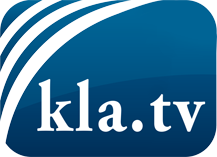 ce que les médias ne devraient pas dissimuler...peu entendu, du peuple pour le peuple...des informations régulières sur www.kla.tv/frÇa vaut la peine de rester avec nous! Vous pouvez vous abonner gratuitement à notre newsletter: www.kla.tv/abo-frAvis de sécurité:Les contre voix sont malheureusement de plus en plus censurées et réprimées. Tant que nous ne nous orientons pas en fonction des intérêts et des idéologies de la système presse, nous devons toujours nous attendre à ce que des prétextes soient recherchés pour bloquer ou supprimer Kla.TV.Alors mettez-vous dès aujourd’hui en réseau en dehors d’internet!
Cliquez ici: www.kla.tv/vernetzung&lang=frLicence:    Licence Creative Commons avec attribution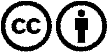 Il est permis de diffuser et d’utiliser notre matériel avec l’attribution! Toutefois, le matériel ne peut pas être utilisé hors contexte.
Cependant pour les institutions financées avec la redevance audio-visuelle, ceci n’est autorisé qu’avec notre accord. Des infractions peuvent entraîner des poursuites.